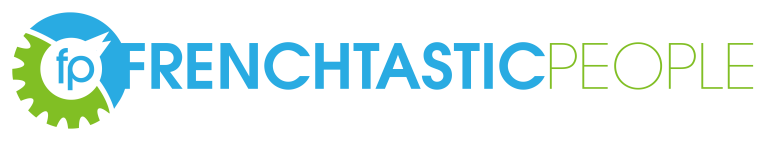 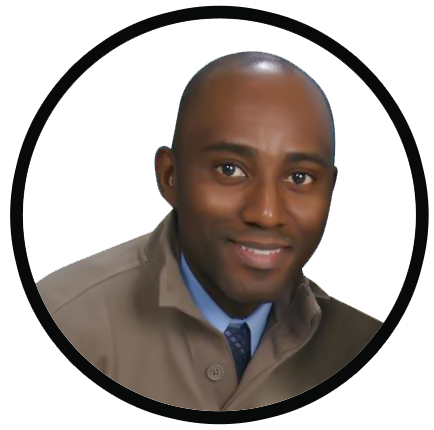 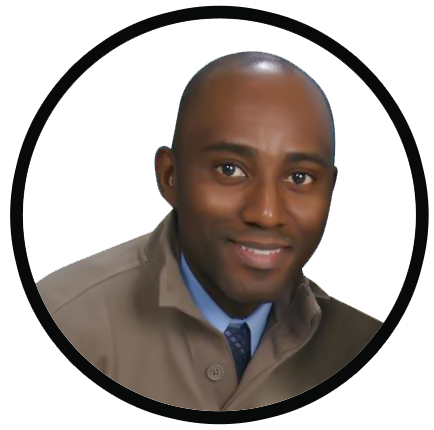 Brought to you by Herman KoutouanFounder, FrenchtasticPeople.com♦ Exercice 1 – Pronunciation – Écoutez attentivement et répétez après moi. (Listen to the audio track on the corresponding webpage and repeat the French words/expressions that you hear to the best of your abilities. You can post your own audio recordings in the Facebook support page for constructive criticism)Click And Enter Comments Here....................................................................................................................................................................................Click And Enter Comments Here.................................................................................................................................................................................... Click And Enter Comments Here....................................................................................................................................................................................♦ Exercice 2 – Spelling – Orthographe - Écoutez les mots et phrases suivants, et écrivez-les ci-dessous. (Test your French spelling skills! Listen carefully to the French words/sentences from the corresponding webpage, then write them correctly in the spaces provided below.) Comment s’écrit…?a. .................................................................................................................................................................................................................................b. .................................................................................................................................................................................................................................c. .................................................................................................................................................................................................................................d. .................................................................................................................................................................................................................................e. .................................................................................................................................................................................................................................f. .................................................................................................................................................................................................................................g. .................................................................................................................................................................................................................................h. .................................................................................................................................................................................................................................Click And Enter Comments Here....................................................................................................................................................................................Click And Enter Comments Here.................................................................................................................................................................................... Click And Enter Comments Here....................................................................................................................................................................................Click And Enter Comments Here....................................................................................................................................................................................♦ Exercice 3 – Dictation – Étapes : 1) Écoutez d’abord toute la dictée sans rien écrire. 2) Écrivez correctement les phrases que vous entendez. 3) À la fin, relisez votre dictée une dernière fois. (Listen first to the dictation without writing anything. 2) Write accurately the sentences you hear. 3) When finished, go over your sentences one last time) Click And Enter Comments Here....................................................................................................................................................................................Click And Enter Comments Here.................................................................................................................................................................................... Click And Enter Comments Here....................................................................................................................................................................................Click And Enter Comments Here....................................................................................................................................................................................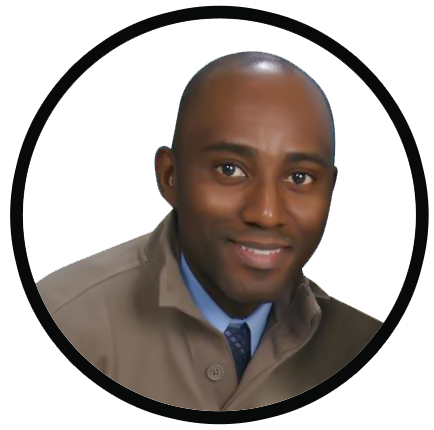 Brought to you by Herman KoutouanFounder, FrenchtasticPeople.com♦ Exercice 1 – Pronunciation – Écoutez attentivement et répétez après moi. (Listen to the audio track on the corresponding webpage and repeat the French words/expressions that you hear to the best of your abilities. You can post your own audio recordings in the Facebook support page for constructive criticism)Click And Enter Comments Here....................................................................................................................................................................................Click And Enter Comments Here.................................................................................................................................................................................... Click And Enter Comments Here....................................................................................................................................................................................♦ Exercice 2 – Spelling – Orthographe - Écoutez les mots et phrases suivants, et écrivez-les ci-dessous. (Test your French spelling skills! Listen carefully to the French words/sentences from the corresponding webpage, then write them correctly in the spaces provided below.) Comment s’écrit…?a. .................................................................................................................................................................................................................................b. .................................................................................................................................................................................................................................c. .................................................................................................................................................................................................................................d. .................................................................................................................................................................................................................................e. .................................................................................................................................................................................................................................f. .................................................................................................................................................................................................................................g. .................................................................................................................................................................................................................................h. .................................................................................................................................................................................................................................Click And Enter Comments Here....................................................................................................................................................................................Click And Enter Comments Here.................................................................................................................................................................................... Click And Enter Comments Here....................................................................................................................................................................................Click And Enter Comments Here....................................................................................................................................................................................♦ Exercice 3 – Dictation – Étapes : 1) Écoutez d’abord toute la dictée sans rien écrire. 2) Écrivez correctement les phrases que vous entendez. 3) À la fin, relisez votre dictée une dernière fois. (Listen first to the dictation without writing anything. 2) Write accurately the sentences you hear. 3) When finished, go over your sentences one last time) Click And Enter Comments Here....................................................................................................................................................................................Click And Enter Comments Here.................................................................................................................................................................................... Click And Enter Comments Here....................................................................................................................................................................................Click And Enter Comments Here....................................................................................................................................................................................Brought to you by Herman KoutouanFounder, FrenchtasticPeople.com♦ Exercice 1 – Pronunciation – Écoutez attentivement et répétez après moi. (Listen to the audio track on the corresponding webpage and repeat the French words/expressions that you hear to the best of your abilities. You can post your own audio recordings in the Facebook support page for constructive criticism)Click And Enter Comments Here....................................................................................................................................................................................Click And Enter Comments Here.................................................................................................................................................................................... Click And Enter Comments Here....................................................................................................................................................................................♦ Exercice 2 – Spelling – Orthographe - Écoutez les mots et phrases suivants, et écrivez-les ci-dessous. (Test your French spelling skills! Listen carefully to the French words/sentences from the corresponding webpage, then write them correctly in the spaces provided below.) Comment s’écrit…?a. .................................................................................................................................................................................................................................b. .................................................................................................................................................................................................................................c. .................................................................................................................................................................................................................................d. .................................................................................................................................................................................................................................e. .................................................................................................................................................................................................................................f. .................................................................................................................................................................................................................................g. .................................................................................................................................................................................................................................h. .................................................................................................................................................................................................................................Click And Enter Comments Here....................................................................................................................................................................................Click And Enter Comments Here.................................................................................................................................................................................... Click And Enter Comments Here....................................................................................................................................................................................Click And Enter Comments Here....................................................................................................................................................................................♦ Exercice 3 – Dictation – Étapes : 1) Écoutez d’abord toute la dictée sans rien écrire. 2) Écrivez correctement les phrases que vous entendez. 3) À la fin, relisez votre dictée une dernière fois. (Listen first to the dictation without writing anything. 2) Write accurately the sentences you hear. 3) When finished, go over your sentences one last time) Click And Enter Comments Here....................................................................................................................................................................................Click And Enter Comments Here.................................................................................................................................................................................... Click And Enter Comments Here....................................................................................................................................................................................Click And Enter Comments Here....................................................................................................................................................................................pronunCiationEasyHardAlmost there1. les applaudissements2. applaudir3. l’audience applaudit4. le public une activité5. la salle de spectacle6. les spectateurs7. une spectatriceListen carefully, then write the French dictation below, in this columnTranslated text of the dictation......................................................................................................................................................................................................................................................................................................................................................................................................................................................................................................................................................................................................................................................................................................................................................................................................................................................pronunCiationEasyHardAlmost there1. le théâtre2. aller au théâtre3. jouer au théâtre 4. jouer une pièce5. il reste des places6. est-ce qu’il y a des places7. réserver des placesListen carefully, then write the French dictation below, in this columnTranslated text of the dictation......................................................................................................................................................................................................................................................................................................................................................................................................................................................................................................................................................................................................................................................................................................................................................................................................................................................pronunCiationEasyHardAlmost there1. qu’est-ce qui passe ?2. qu’est-ce qui passe au cinéma ?3. une critique positive4. voir un film5. un mauvais film6. un bon film7. l’acteur et l’actriceListen carefully, then write the French dictation below, in this columnTranslated text of the dictation......................................................................................................................................................................................................................................................................................................................................................................................................................................................................................................................................................................................................................................................................................................................................................................................................................................................